Základní škola a mateřská škola Praha 5 - Smíchov,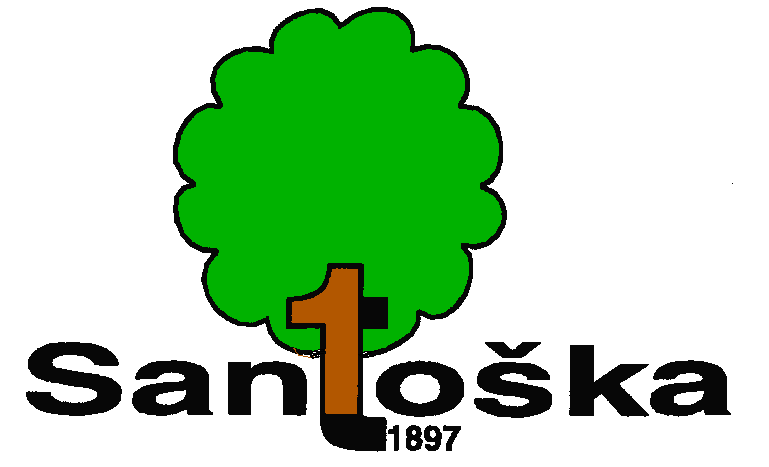 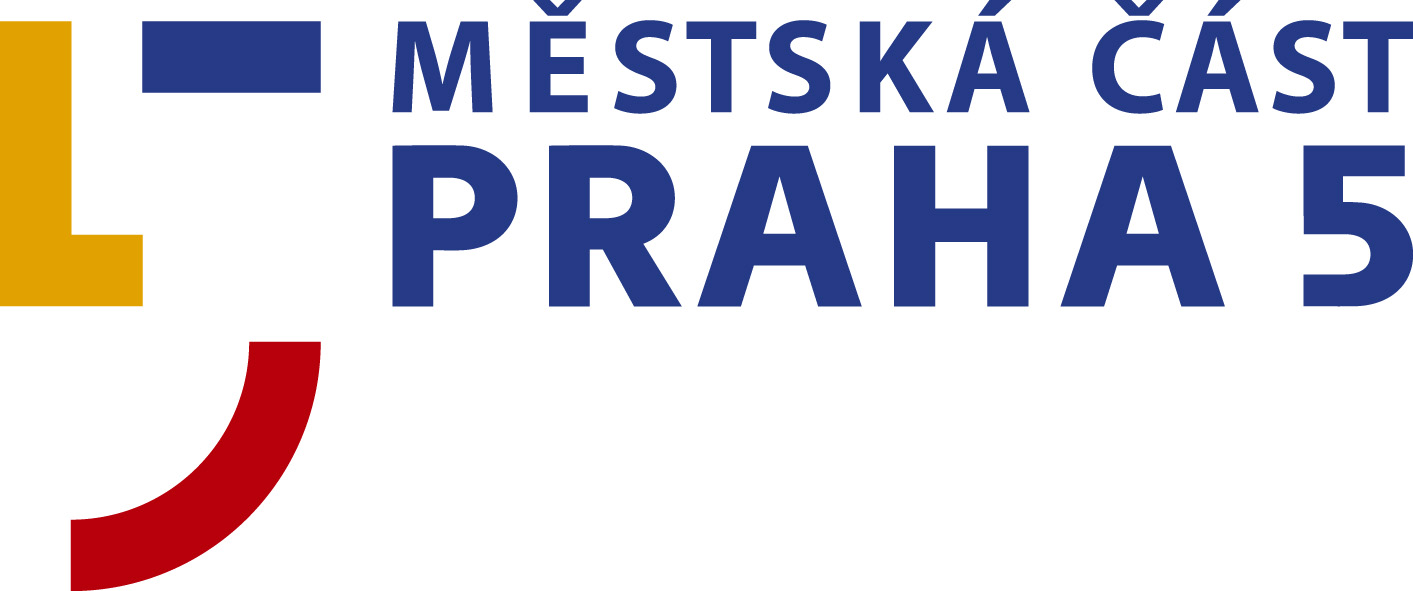 U Santošky 1/1007, příspěvková organizacetel.+420-251001721e-mail: santoska@santoska.czV Praze dne ………………………………Žádost o uvolnění žáka z předmětu     Žádám o uvolnění mého syna/dcery ………………………………………………………..,žáka/žákyně …………………………, z předmětu …………………………………………….na období ………………………………...………………………školního roku  20    /20…..Důvodem žádosti o uvolnění z předmětu je…………………………………………………………………………………………………...(příloha: lékařské potvrzení).Pokud je tento předmět v rozvrhu třídy první nebo poslední vyučovací hodinu, žádám/nežádám, *) nehodící se škrtněte aby byl syn/dcera uvolněn zcela (tj. bylo posunuto, resp. zkráceno vyučování daného dne).…………………………………………………..podpis rodičů (zákonných zástupců)